РЕШЕНИЕ                                                                   КАРАРО внесении изменений   в решение Совета сельского поселения от 13.04.2012 г. № 70 «Об утверждении Правил благоустройства территории сельского поселения Сатыевский сельсовет»         В целях организация благоустройства и озеленения территории сельского поселения Сатыевский сельсовет, в соответствии с Федеральным законом от 6 октября 2003 года № 131-ФЗ «Об общих принципах организации местного самоуправления в Российской Федерации», с Законом Республики Башкортостан от 24 июня 1998 № 89-Ф3 «Об отходах производства и потребления», Совет сельского поселения Сатыевский сельсовет           Решил: Внести изменения в Решение Совета сельского поселения от 13.04.2012 г. № 70 «Об утверждении правил благоустройства территории сельского поселения Сатыевский сельсовет»:П. 2.10.4 Правил благоустройства читать в следующей редакции:          Сбор, транспортирование, обработка, утилизация, обезвреживание, захоронение твердых коммунальных отходов на территории сельского поселения обеспечиваются одним или несколькими региональными операторами в соответствии с региональной программой в области обращения с отходами и территориальной схемой обращения с отходами.        Лицензированию подлежит деятельность по сбору, транспортированию, обработке, утилизации, обезвреживанию, размещению отходов I- IV классов опасности.         2.Контроль за исполнением данного решения возложить на постоянную комиссию по земельным вопросам, благоустройству, экологии и ЖКХ.Глава сельского поселения                                            З.М.Гафарова                                           с.Сатыево                                                  «17» июня 2021 г.№ 101Совет сельского поселения Сатыевский сельсовет муниципального района Миякинский район 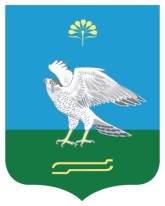 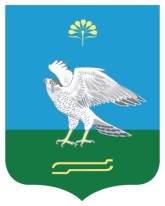 Республики БашкортостанБашkортостан Республикаhы    Миeкe районы   муниципаль районыныn       Сатый ауыл советы   ауыл билeмehе Советы 